Publicado en Madrid el 25/11/2019 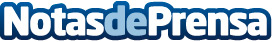 El mundo del espectáculo se suma al Black Friday con descuentos de hasta el 50% en entradas.com entradas.com se adelanta al Black Friday con una semana de ofertas desde el 21 de noviembre al 2 de diciembreDatos de contacto:David Málaga91 781 25 06Nota de prensa publicada en: https://www.notasdeprensa.es/el-mundo-del-espectaculo-se-suma-al-black Categorias: Cine Artes Escénicas Música Marketing Sociedad Entretenimiento E-Commerce http://www.notasdeprensa.es